Town of Bayfield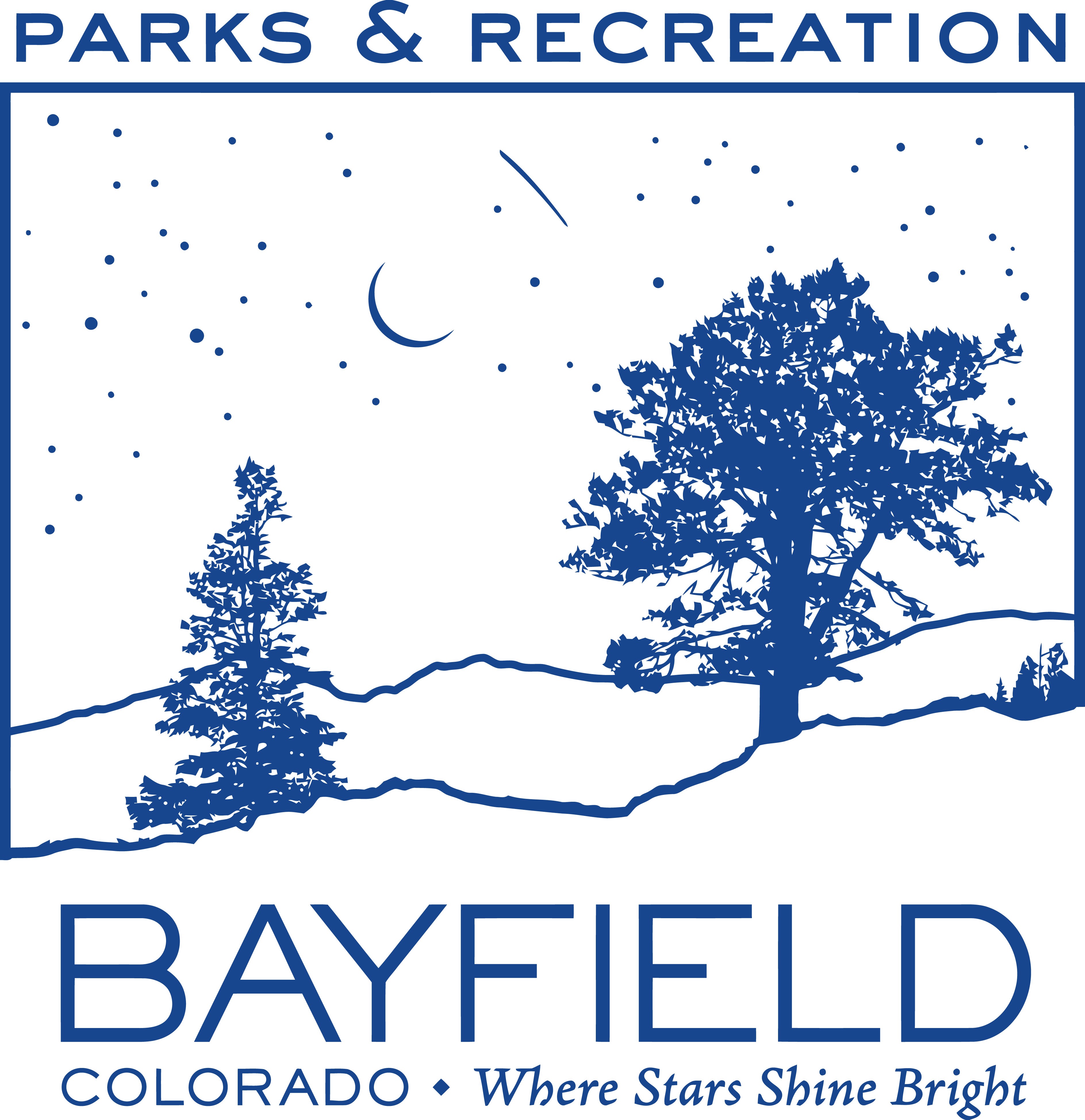 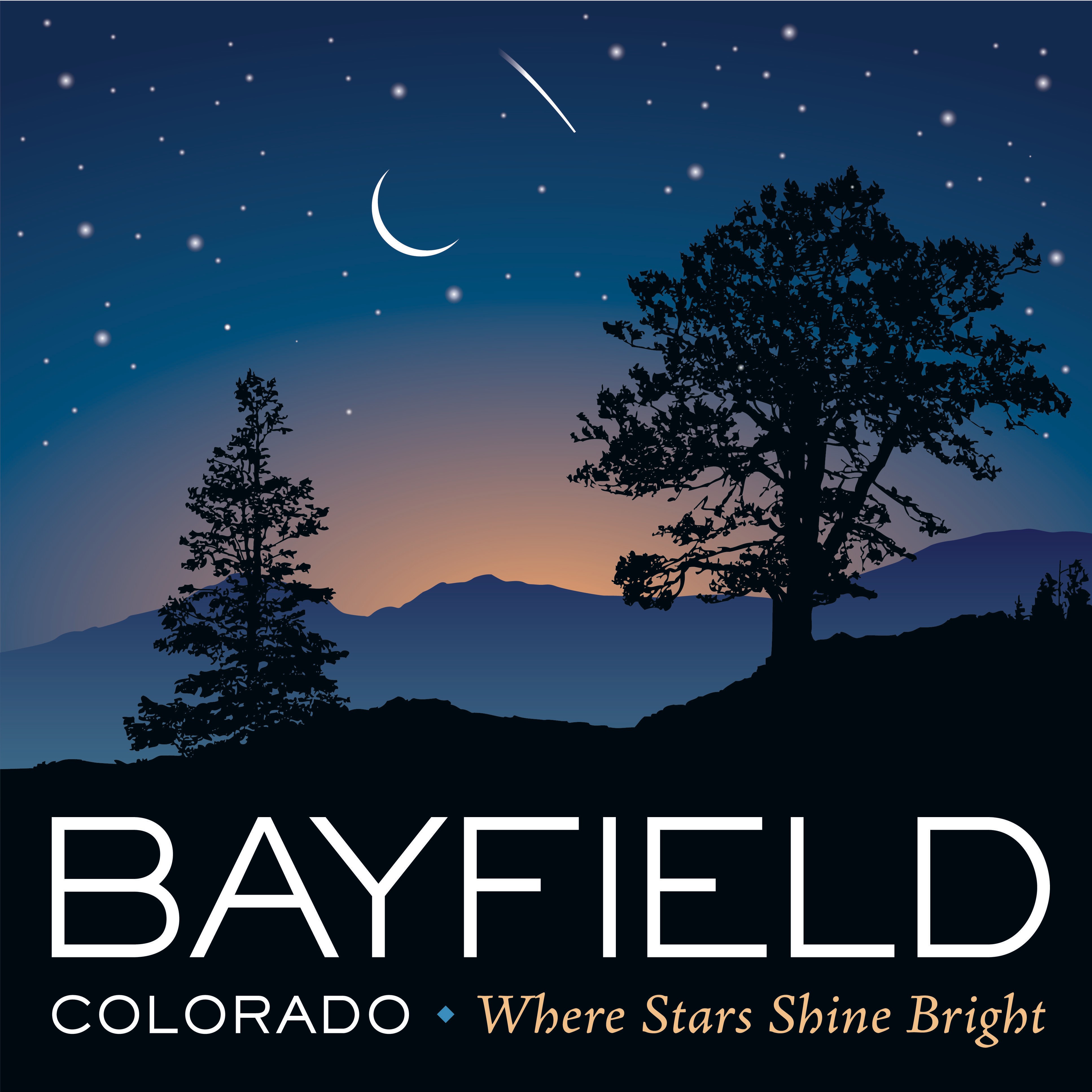 PO Box 80; 1199 Bayfield Parkway; Bayfield, CO  81122970-884-9544 FAX 970-884-2195Email: djpacheco@bayfieldgov.orgOld Middle School Gym Rental ApplicationDate:	_________The complete application must be submitted to Bayfield Parks & Recreation a minimum of 10 days prior to rental start date.A COPY OF THIS AUTHORIZED APPLICATION MUST BE IN THE POSSESSION OF USERI agree to the conditions per Page 2 as indicated by my initials and agree that I have completed this application truthfully.  Please sign and date.________________________________________________________________		_____________________Applicant Signature								DateOld Middle School Gym Rental ApplicationApplicant Agrees to the Following (Please Initial Each Item):__ I or a responsible adult will be present at all times during the rental term. __ I understand that food and beverages (with exception of water bottles) are prohibited. __ I understand that no alcohol, firearms, tobacco, or illegal substances are allowed in the gym.__ I will not use any chairs, tables, pop up tents, tape, or any other items on the gym floor that may mark or damage it. __ I am prepared to coordinate myself and others to properly manage the use of the facility, setup, break down, protection of the gym floor, clean up and securing the facility upon departure along with turning off all lights.__ I may be responsible for damages and cleaning cost in addition to the submitted deposit and will email the Town in the event of problems upon arrival.  acarroll@bayfieldgov.org__ I am responsible to acquire all necessary keys during Town Hall office hours (M-Th 9a – 4p, Fri 9a – 12p) prior to use. __ I will leave keys in the drop box provided upon completion of my rental.__ I understand that my deposit refund will be processed upon key return and facility inspection and approval.__ I /We, the undersigned, hereby certify that I am/we are the sponsor(s) or appointed representatives of the organization requesting use of the facility and or park. I/we will be responsible for the conduct and personal injury of all persons in attendance at the facility and or park stated above. I/We hereby assume liability for any injuries, damages, or loss to the facility, park, equipment, and/or Town of Bayfield personnel or representatives during this time and place. It is fully understood and agreed to by all parties that the sponsoring organization guarantees to indemnify and hold harmless the Town of Bayfield its public officials, employees, volunteers, and agents against any and all suits of any manner which might arise as a result of the covered activities and that the sponsoring organization agrees to defend said Town and its public officials, employees, volunteers, and agents and indemnify same against any and all expenses incurred in the defense of any suit of any type arising out of the covered activity or any damages, judgments or decree which might be awarded against said the Town in the event that the suit should be brought as the result of the covered activity(ies). I have read the general rules and regulations on the reverse side and I understand that failure to comply with any or all rules will result in revocation of use request and damage deposit, and may also result in refusal of future use.COVID-19 Addendum__ I understand as the renter that it is my responsibility to ensure all guests of my rental will adhere to the public health orders from San Juan Basin Health Department. I understand and agree that the Town of Bayfield shall not be liable for any sickness or death that occurs before, during, after the rental as a result of the COVID-19 PANDEMIC and I agree to release the Town of Bayfield from any liability in connection therewith and further agree to indemnify and hold harmless the Town of Bayfield from any claim that may be made by anyone using the facilities or parks, against the Town of Bayfield in connection therewith.The applicant completing this application must be a minimum of 21 years of age.The applicant completing this application must be a minimum of 21 years of age.The applicant completing this application must be a minimum of 21 years of age.The applicant completing this application must be a minimum of 21 years of age.The applicant completing this application must be a minimum of 21 years of age.The applicant completing this application must be a minimum of 21 years of age.The applicant completing this application must be a minimum of 21 years of age.Applicant NameApplicant NameTelephoneContact EmailContact EmailMailing AddressMailing AddressEntity NameEntity NameTelephoneMailing AddressMailing AddressDescribe the event or purpose to rent the Old Middle School Gym:Describe the event or purpose to rent the Old Middle School Gym:Describe the event or purpose to rent the Old Middle School Gym:Describe the event or purpose to rent the Old Middle School Gym:Describe the event or purpose to rent the Old Middle School Gym:Describe the event or purpose to rent the Old Middle School Gym:Describe the event or purpose to rent the Old Middle School Gym:Estimated number of people in attendance: Estimated number of people in attendance: Estimated number of people in attendance: Estimated number of people in attendance: Estimated number of people in attendance: Estimated number of people in attendance: Estimated number of people in attendance: Are loud speakers, live entertainment, or amplified acoustics planned?         Yes        NoAre loud speakers, live entertainment, or amplified acoustics planned?         Yes        NoAre loud speakers, live entertainment, or amplified acoustics planned?         Yes        NoAre loud speakers, live entertainment, or amplified acoustics planned?         Yes        NoAre loud speakers, live entertainment, or amplified acoustics planned?         Yes        NoAre loud speakers, live entertainment, or amplified acoustics planned?         Yes        NoAre loud speakers, live entertainment, or amplified acoustics planned?         Yes        NoIs the event purpose for solicitation?          Yes         NoIs the event purpose for solicitation?          Yes         NoIs the event purpose for solicitation?          Yes         NoIs the event purpose for solicitation?          Yes         NoIs the event purpose for solicitation?          Yes         NoIs the event purpose for solicitation?          Yes         NoIs the event purpose for solicitation?          Yes         NoPlease check additional items you would like included in the rental:     Volleyball Net                      Volleyballs                                  Basketballs                                  Soccer Goals                        Soccer Balls                                OtherPlease check additional items you would like included in the rental:     Volleyball Net                      Volleyballs                                  Basketballs                                  Soccer Goals                        Soccer Balls                                OtherPlease check additional items you would like included in the rental:     Volleyball Net                      Volleyballs                                  Basketballs                                  Soccer Goals                        Soccer Balls                                OtherPlease check additional items you would like included in the rental:     Volleyball Net                      Volleyballs                                  Basketballs                                  Soccer Goals                        Soccer Balls                                OtherPlease check additional items you would like included in the rental:     Volleyball Net                      Volleyballs                                  Basketballs                                  Soccer Goals                        Soccer Balls                                OtherPlease check additional items you would like included in the rental:     Volleyball Net                      Volleyballs                                  Basketballs                                  Soccer Goals                        Soccer Balls                                OtherPlease check additional items you would like included in the rental:     Volleyball Net                      Volleyballs                                  Basketballs                                  Soccer Goals                        Soccer Balls                                OtherProvide the requested date and time for the following: (Must include setup and take down.)Provide the requested date and time for the following: (Must include setup and take down.)Provide the requested date and time for the following: (Must include setup and take down.)Provide the requested date and time for the following: (Must include setup and take down.)Provide the requested date and time for the following: (Must include setup and take down.)Provide the requested date and time for the following: (Must include setup and take down.)Provide the requested date and time for the following: (Must include setup and take down.)Start Date/TimeStart Date/TimeStart Date/TimeEnd Date/TimeEnd Date/TimeEnd Date/TimeEnd Date/TimeAny changes to the rental contract must be made at least one week in advance of the rental date including cancellation.  No refund will be given due to inclement weather. Snow removal is not available outside of normal business hours (M-F 8a-430p, excluding holidays.Any changes to the rental contract must be made at least one week in advance of the rental date including cancellation.  No refund will be given due to inclement weather. Snow removal is not available outside of normal business hours (M-F 8a-430p, excluding holidays.Any changes to the rental contract must be made at least one week in advance of the rental date including cancellation.  No refund will be given due to inclement weather. Snow removal is not available outside of normal business hours (M-F 8a-430p, excluding holidays.DepositDepositDeposit$50.00Any changes to the rental contract must be made at least one week in advance of the rental date including cancellation.  No refund will be given due to inclement weather. Snow removal is not available outside of normal business hours (M-F 8a-430p, excluding holidays.Any changes to the rental contract must be made at least one week in advance of the rental date including cancellation.  No refund will be given due to inclement weather. Snow removal is not available outside of normal business hours (M-F 8a-430p, excluding holidays.Any changes to the rental contract must be made at least one week in advance of the rental date including cancellation.  No refund will be given due to inclement weather. Snow removal is not available outside of normal business hours (M-F 8a-430p, excluding holidays.1st hour Rent 1st hour Rent 1st hour Rent $25.00Any changes to the rental contract must be made at least one week in advance of the rental date including cancellation.  No refund will be given due to inclement weather. Snow removal is not available outside of normal business hours (M-F 8a-430p, excluding holidays.Any changes to the rental contract must be made at least one week in advance of the rental date including cancellation.  No refund will be given due to inclement weather. Snow removal is not available outside of normal business hours (M-F 8a-430p, excluding holidays.Any changes to the rental contract must be made at least one week in advance of the rental date including cancellation.  No refund will be given due to inclement weather. Snow removal is not available outside of normal business hours (M-F 8a-430p, excluding holidays.Each Additional Rent Hour ____x $10Each Additional Rent Hour ____x $10Each Additional Rent Hour ____x $10Any changes to the rental contract must be made at least one week in advance of the rental date including cancellation.  No refund will be given due to inclement weather. Snow removal is not available outside of normal business hours (M-F 8a-430p, excluding holidays.Any changes to the rental contract must be made at least one week in advance of the rental date including cancellation.  No refund will be given due to inclement weather. Snow removal is not available outside of normal business hours (M-F 8a-430p, excluding holidays.Any changes to the rental contract must be made at least one week in advance of the rental date including cancellation.  No refund will be given due to inclement weather. Snow removal is not available outside of normal business hours (M-F 8a-430p, excluding holidays.Total DueTotal DueTotal Due$Colorado Non-profit organizations are required to attach a copy of the certificate of good standing to be eligible for a 20% discount on rental fees.Colorado Non-profit organizations are required to attach a copy of the certificate of good standing to be eligible for a 20% discount on rental fees.Colorado Non-profit organizations are required to attach a copy of the certificate of good standing to be eligible for a 20% discount on rental fees.Non-Profit Discount Deduct 20% Rental OnlyNon-Profit Discount Deduct 20% Rental OnlyNon-Profit Discount Deduct 20% Rental Only-$Colorado Non-profit organizations are required to attach a copy of the certificate of good standing to be eligible for a 20% discount on rental fees.Colorado Non-profit organizations are required to attach a copy of the certificate of good standing to be eligible for a 20% discount on rental fees.Colorado Non-profit organizations are required to attach a copy of the certificate of good standing to be eligible for a 20% discount on rental fees.Non-Profit Total DueNon-Profit Total DueNon-Profit Total Due$Colorado Non-profit organizations are required to attach a copy of the certificate of good standing to be eligible for a 20% discount on rental fees.Colorado Non-profit organizations are required to attach a copy of the certificate of good standing to be eligible for a 20% discount on rental fees.Colorado Non-profit organizations are required to attach a copy of the certificate of good standing to be eligible for a 20% discount on rental fees.Payment due with application. Checks payable to Town of BayfieldPayment due with application. Checks payable to Town of BayfieldPayment due with application. Checks payable to Town of BayfieldPayment due with application. Checks payable to Town of Bayfield